Sl NoSl NoNameNameDesignationDesignationAge & Date of BirthRegistration No.QualificationDate of JoiningPrevious Teaching ExperienceAddressEmail IDPhone No.Photo DEPARTMENT OF MOULIKASIDHANTADEPARTMENT OF MOULIKASIDHANTADEPARTMENT OF MOULIKASIDHANTADEPARTMENT OF MOULIKASIDHANTADEPARTMENT OF MOULIKASIDHANTADEPARTMENT OF MOULIKASIDHANTADEPARTMENT OF MOULIKASIDHANTADEPARTMENT OF MOULIKASIDHANTADEPARTMENT OF MOULIKASIDHANTADEPARTMENT OF MOULIKASIDHANTADEPARTMENT OF MOULIKASIDHANTADEPARTMENT OF MOULIKASIDHANTADEPARTMENT OF MOULIKASIDHANTADEPARTMENT OF MOULIKASIDHANTADEPARTMENT OF MOULIKASIDHANTA11Dr. Deepthi KrishnaDr. Deepthi KrishnaAssociate ProfessorAssociate Professor39 Yrs02.01.85TCMC9950BAMS MD  Ayurveda Samhitha&Sidhanta03.10.2310 YrsKrishnanjali Konnamankara, Pathanamthittadeepthik7474@gmail.com9400617727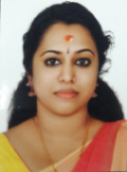 22Dr. Rismiya SDr. Rismiya SAsst. Prof.Asst. Prof.36 Years21.07.86TCMC12442BAMS MD  Ayurveda Samhitha&Sidhanta31.03.21NilMenethu Puthanpurayil, Varavila POClappana690528drrismiyas@gmail.com9447867255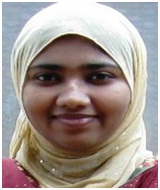 33Dr. Anishma A SDr. Anishma A SAsst. ProfAsst. Prof36 Years20.05.86TCMC10444BAMS MD  Ayurveda Samhitha&Sidhanta02.02.22Nil Krishna KripaNear Post OfficeBalusseryasanishma34@gmail.com9497287178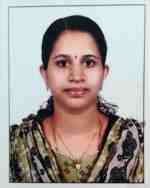 44Mrs.PrajishaMrs.PrajishaSanskrit Lect.Sanskrit Lect.37 Years22.05.84MA Sanskrit, BEd.01.04.178 YearsThalakkottu House, Pannikkotoor, Keralaprajisuraj@gmail.com9645149669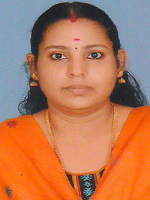 DEPARTMENT OF RACHANASAREERADEPARTMENT OF RACHANASAREERADEPARTMENT OF RACHANASAREERADEPARTMENT OF RACHANASAREERADEPARTMENT OF RACHANASAREERADEPARTMENT OF RACHANASAREERADEPARTMENT OF RACHANASAREERADEPARTMENT OF RACHANASAREERADEPARTMENT OF RACHANASAREERADEPARTMENT OF RACHANASAREERADEPARTMENT OF RACHANASAREERADEPARTMENT OF RACHANASAREERADEPARTMENT OF RACHANASAREERADEPARTMENT OF RACHANASAREERADEPARTMENT OF RACHANASAREERA5Dr.Archana  RadhakrishnanDr.Archana  RadhakrishnanDr.Archana  RadhakrishnanDr.Archana  RadhakrishnanAsso Prof39Years30.08.82TCMC9933BAMS MD Rachanasareera01.01.15NilNeeliparambath House, Chemencheri PO, Kozhikodedrarchanasijesh82@gmail.com9567626095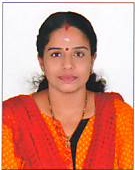 6Dr. Manju P SDr. Manju P SDr. Manju P SDr. Manju P SAsst. Prof32 Years04.01.90TCMC15412BAMS MD Rachanasareera09.06.222 YrsSarovaramMezhathurThrithalamanjusarovarammez@gmail.com8848326932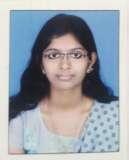 DEPARTMENT OF KRIYASAREERADEPARTMENT OF KRIYASAREERADEPARTMENT OF KRIYASAREERADEPARTMENT OF KRIYASAREERADEPARTMENT OF KRIYASAREERADEPARTMENT OF KRIYASAREERADEPARTMENT OF KRIYASAREERADEPARTMENT OF KRIYASAREERADEPARTMENT OF KRIYASAREERADEPARTMENT OF KRIYASAREERADEPARTMENT OF KRIYASAREERADEPARTMENT OF KRIYASAREERADEPARTMENT OF KRIYASAREERADEPARTMENT OF KRIYASAREERADEPARTMENT OF KRIYASAREERA77Dr. Bhavya B SDr. Bhavya B SDr. Bhavya B SAsso. Prof36 Yrs25.11.87TCMC13555BAMS MD  Ayurveda Samhitha&Sidhanta25.10.238 Yrspadma nivas, kuttamath, cheruvathur, Kasargoddrbhavyabams@gmail.com8547485416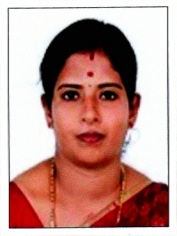 88Dr. Basil P JacobDr. Basil P JacobDr. Basil P JacobAsst. Prof.32 Yrs09.02.90TCMC19529BAMS MD Kriyasareera04.06.21NilPeediakkal House, Koodathai PO, Thamarassery Viadrbasilpjacob@gmail.com8921319275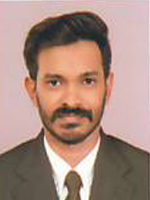 DEPARTMENT OF DRAVYAGUNADEPARTMENT OF DRAVYAGUNADEPARTMENT OF DRAVYAGUNADEPARTMENT OF DRAVYAGUNADEPARTMENT OF DRAVYAGUNADEPARTMENT OF DRAVYAGUNADEPARTMENT OF DRAVYAGUNADEPARTMENT OF DRAVYAGUNADEPARTMENT OF DRAVYAGUNADEPARTMENT OF DRAVYAGUNADEPARTMENT OF DRAVYAGUNADEPARTMENT OF DRAVYAGUNADEPARTMENT OF DRAVYAGUNADEPARTMENT OF DRAVYAGUNADEPARTMENT OF DRAVYAGUNA99Dr. P M Dinesh KumarDr. P M Dinesh KumarDr. P M Dinesh KumarProf.50 Years05.03.72TCMC7633BAMS MD Dravyaguna27-07-09NilPallikkamannil House, Avala PO, Meppayur, Kozhikodepmdkayurveda@gmail.com9497074345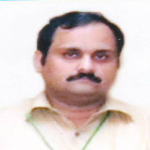 1010Dr. Sreelakshmi SDr. Sreelakshmi SDr. Sreelakshmi SAsst. Prof.31 Years30.11.91TCMC15516BAMS MD Dravyaguna04.0519NilSirakripaArinalloor South PO, Kollamsl301191@gmail.com9446673212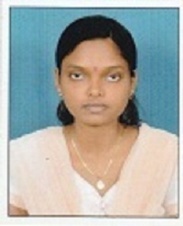 DEPARTMENT OF RASASASTRADEPARTMENT OF RASASASTRADEPARTMENT OF RASASASTRADEPARTMENT OF RASASASTRADEPARTMENT OF RASASASTRADEPARTMENT OF RASASASTRADEPARTMENT OF RASASASTRADEPARTMENT OF RASASASTRADEPARTMENT OF RASASASTRADEPARTMENT OF RASASASTRADEPARTMENT OF RASASASTRADEPARTMENT OF RASASASTRADEPARTMENT OF RASASASTRADEPARTMENT OF RASASASTRADEPARTMENT OF RASASASTRA1111Dr. T N HarikrishnanDr. T N HarikrishnanDr. T N HarikrishnanProf.45 Years09.04.77TCMC,7421BAMS MD Rasasastra01-05-08NilUshaNivas, Kalpetta, Wayanadharitn2000@gmail.com9946165249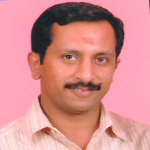 1212Dr. Siji K TDr. Siji K TDr. Siji K TAsst. Prof.38 Years27.09.84TCMC10506BAMS MD Rasasastra and Bhaishajyakalpana31.05.22NilKoloroth House, Quilandy, Calicutdrsijikt@gmail.com8301857331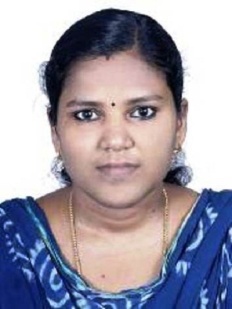 DEPARTMENT OF ROGANIDANADEPARTMENT OF ROGANIDANADEPARTMENT OF ROGANIDANADEPARTMENT OF ROGANIDANADEPARTMENT OF ROGANIDANADEPARTMENT OF ROGANIDANADEPARTMENT OF ROGANIDANADEPARTMENT OF ROGANIDANADEPARTMENT OF ROGANIDANADEPARTMENT OF ROGANIDANADEPARTMENT OF ROGANIDANADEPARTMENT OF ROGANIDANADEPARTMENT OF ROGANIDANADEPARTMENT OF ROGANIDANADEPARTMENT OF ROGANIDANA1313Dr. Nidhin.VDr. Nidhin.VDr. Nidhin.VAsso. Prof.37Years4//9/1985TCMC: 11823BAMS MD in Roganidanan20.09.20216 YrsValsalyam, 33/6382 B,Karunabhavan road,Kozhikode-drnidhinvalsan1985@gmail.com9847461114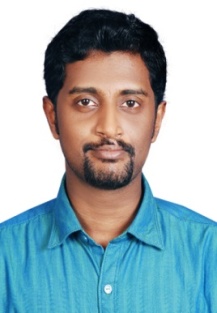 1414Dr. Binju T VDr. Binju T VDr. Binju T VAsst. Prof.34 Yrs04.07.87TCMC13445BAMSMD Roganidana10.04.23NilKayyadavazhiyil House, PO North Beypore Calicutbinjuthilak@gmail.com9495721696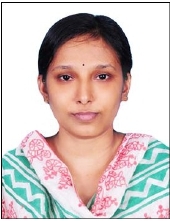 DEPARTMENT OF SWASTHAVRITHADEPARTMENT OF SWASTHAVRITHADEPARTMENT OF SWASTHAVRITHADEPARTMENT OF SWASTHAVRITHADEPARTMENT OF SWASTHAVRITHADEPARTMENT OF SWASTHAVRITHADEPARTMENT OF SWASTHAVRITHADEPARTMENT OF SWASTHAVRITHADEPARTMENT OF SWASTHAVRITHADEPARTMENT OF SWASTHAVRITHADEPARTMENT OF SWASTHAVRITHADEPARTMENT OF SWASTHAVRITHADEPARTMENT OF SWASTHAVRITHADEPARTMENT OF SWASTHAVRITHADEPARTMENT OF SWASTHAVRITHA1515Dr.Sijna V PDr.Sijna V PDr.Sijna V PAsst. Prof.35 Years02.05.86TCMC11586BAMS MD in Swasthavritha25.11.19NilFlat No. 92, Hilite Eminence, PushpaJuction, Kallai Road, Kozhikodesijnaraj@gmail.com9496136149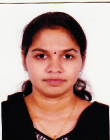 DEPATRMENT OF AGADATHANTRADEPATRMENT OF AGADATHANTRADEPATRMENT OF AGADATHANTRADEPATRMENT OF AGADATHANTRADEPATRMENT OF AGADATHANTRADEPATRMENT OF AGADATHANTRADEPATRMENT OF AGADATHANTRADEPATRMENT OF AGADATHANTRADEPATRMENT OF AGADATHANTRADEPATRMENT OF AGADATHANTRADEPATRMENT OF AGADATHANTRADEPATRMENT OF AGADATHANTRADEPATRMENT OF AGADATHANTRADEPATRMENT OF AGADATHANTRADEPATRMENT OF AGADATHANTRA1616Dr. Subhasree G HDr. Subhasree G HDr. Subhasree G HProfessor/ Principal.41 Years31.05.808003TCMCBAMS MD Dravyaguna01.03.20123 YearsAkkipoyil HouseNanminda POCalicutsree.gh@gmail.com7034122951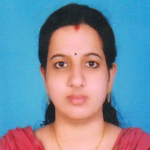 1717Dr.Anjana MohanDr.Anjana MohanDr.Anjana MohanAsst. Prof33Years31.12.8813018TCMCBAMS MD Agadathantra06.0519NilNellipuramVeedu, Palath PO,  Kakkodidranjanamohan@gmail.com9526062416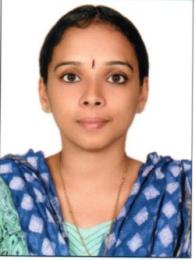 DEPARTMENT OF PRASUTI TANTRADEPARTMENT OF PRASUTI TANTRADEPARTMENT OF PRASUTI TANTRADEPARTMENT OF PRASUTI TANTRADEPARTMENT OF PRASUTI TANTRADEPARTMENT OF PRASUTI TANTRADEPARTMENT OF PRASUTI TANTRADEPARTMENT OF PRASUTI TANTRADEPARTMENT OF PRASUTI TANTRADEPARTMENT OF PRASUTI TANTRADEPARTMENT OF PRASUTI TANTRADEPARTMENT OF PRASUTI TANTRADEPARTMENT OF PRASUTI TANTRADEPARTMENT OF PRASUTI TANTRADEPARTMENT OF PRASUTI TANTRA1818Dr.Aswathy Sara VargheseDr.Aswathy Sara VargheseDr.Aswathy Sara VargheseAsso. Prof.34 Years08.07.88TCMC13114BAMS MS Prasutitantra04.01.18NilKolabhagam House, Pathanamthittaaswathisara88@gmail.com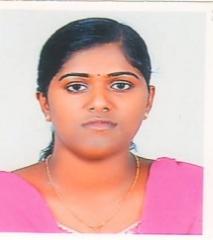 1919Dr. Apila NathDr. Apila NathDr. Apila NathAsst. Prof29 years3.02.92TCMC17446BAMS MS Prasutitantra31.03.21nilSreekammangate (H)Balussery (po)Kozhikodemkapilanath@gmail.com8217042231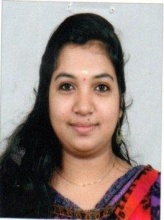 DEPARTMENT OF KOUMARABRITHYADEPARTMENT OF KOUMARABRITHYADEPARTMENT OF KOUMARABRITHYADEPARTMENT OF KOUMARABRITHYADEPARTMENT OF KOUMARABRITHYADEPARTMENT OF KOUMARABRITHYADEPARTMENT OF KOUMARABRITHYADEPARTMENT OF KOUMARABRITHYADEPARTMENT OF KOUMARABRITHYADEPARTMENT OF KOUMARABRITHYADEPARTMENT OF KOUMARABRITHYADEPARTMENT OF KOUMARABRITHYADEPARTMENT OF KOUMARABRITHYADEPARTMENT OF KOUMARABRITHYADEPARTMENT OF KOUMARABRITHYA20Dr. Aiswarya PadmanabhanDr. Aiswarya PadmanabhanDr. Aiswarya PadmanabhanDr. Aiswarya PadmanabhanAsso Prof.35 Yrs07.10.88TCMC12991BAMS MD Kayachikitsa28.10.235 YrsAISWARYA-H, LIG-542, PANAMAPALLY NAGARErnakulamdraiswaryayurveda@gmail.com8156878813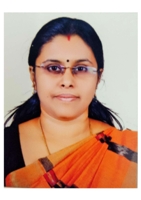 21Dr. Divya R PDr. Divya R PDr. Divya R PDr. Divya R PAsst. Prof. 33 Years01.06.89TCMC12751BAMS MD Koumarabrithya17.06.22Nil KuttyattillamChellannurCalicutdr.divya.rp@gmail.com9447757966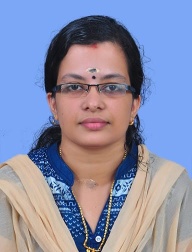 DEPARTMENT OF KAYACHIKITSADEPARTMENT OF KAYACHIKITSADEPARTMENT OF KAYACHIKITSADEPARTMENT OF KAYACHIKITSADEPARTMENT OF KAYACHIKITSADEPARTMENT OF KAYACHIKITSADEPARTMENT OF KAYACHIKITSADEPARTMENT OF KAYACHIKITSADEPARTMENT OF KAYACHIKITSADEPARTMENT OF KAYACHIKITSADEPARTMENT OF KAYACHIKITSADEPARTMENT OF KAYACHIKITSADEPARTMENT OF KAYACHIKITSADEPARTMENT OF KAYACHIKITSADEPARTMENT OF KAYACHIKITSA222222Dr.Sarun MohanDr.Sarun MohanProf.38 Years12.05.83TCMC8968BAMS MD Kayachikitsa03.03.2110 YearsKandankerry ,Ithithanam P.O,Changanachery,Kottayamdrsaranmohan@gmail.com9846160449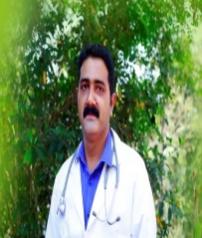 232323Dr.Vineetha NDr.Vineetha NAsso. Prof.37 Years09.12.84TCMC10550BAMS MD Kayachikitsa16.03.15NilBright, Kannancherry, Kallai PO, Calicutdrvineetha sarin@gmail.com9747106829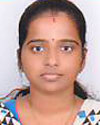 242424Dr.Mrudula JDr.Mrudula JAsst. Prof32 Years22.05.87TCMC11004BAMSMD Kayachikitsa01.05.19NilKumarabhavan, Chengada, Varanod, Cherthalamrudu007@gmail.com8129529794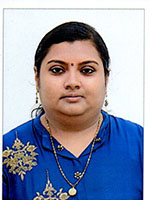 252525Dr.Aparna TDr.Aparna TAssi Prof32 Years10.05.91TCMC14955BAMS MD Kayachikitsa03.05.192 MonthsThokkot House, Cherandathur PO, Thiruvallur, Kozhikodedr. aparnathokkot@gmail.com9497890675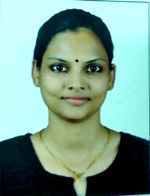 DEPARTMENT OF SALYATANTRADEPARTMENT OF SALYATANTRADEPARTMENT OF SALYATANTRADEPARTMENT OF SALYATANTRADEPARTMENT OF SALYATANTRADEPARTMENT OF SALYATANTRADEPARTMENT OF SALYATANTRADEPARTMENT OF SALYATANTRADEPARTMENT OF SALYATANTRADEPARTMENT OF SALYATANTRADEPARTMENT OF SALYATANTRADEPARTMENT OF SALYATANTRADEPARTMENT OF SALYATANTRADEPARTMENT OF SALYATANTRADEPARTMENT OF SALYATANTRA26Dr.Najeeb T KDr.Najeeb T KDr.Najeeb T KDr.Najeeb T KAsso. Prof.44 Years10.04.76TCMC7831BAMS MS Salyatantra18.02.216 YearsKozhipurath,Kodathoor,Malapuramdrnajeebtk@gmail.com9947873825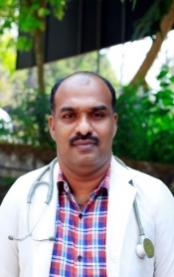 27Dr. Fathima TDr. Fathima TDr. Fathima TDr. Fathima TAsst. Prof34 Yrs11.03.89TCMC15255BAMS MS Salyatantra18.12.232 YrsThelappurath, Edarikode PO, Perumanna, Malappuramfathima1189@gmail.com9447508753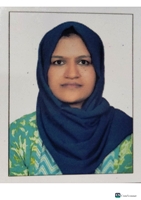 DEPARTMENT OF SALAKYATANTRADEPARTMENT OF SALAKYATANTRADEPARTMENT OF SALAKYATANTRADEPARTMENT OF SALAKYATANTRADEPARTMENT OF SALAKYATANTRADEPARTMENT OF SALAKYATANTRADEPARTMENT OF SALAKYATANTRADEPARTMENT OF SALAKYATANTRADEPARTMENT OF SALAKYATANTRADEPARTMENT OF SALAKYATANTRADEPARTMENT OF SALAKYATANTRADEPARTMENT OF SALAKYATANTRADEPARTMENT OF SALAKYATANTRADEPARTMENT OF SALAKYATANTRADEPARTMENT OF SALAKYATANTRA28Dr. Sharon P ValsDr. Sharon P ValsDr. Sharon P ValsDr. Sharon P ValsAsso. Prof.34 Years04.01.88TCMC13553BAMS MS Salakyatantra02.07.225 YrsKathalekkattil House, Manassery PO, Mukkam, Kozhikodesharonfinbe@ymail.com9400675898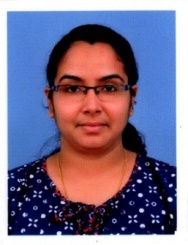 29Dr. Meenu P RDr. Meenu P RDr. Meenu P RDr. Meenu P RAsst. Prof.29 Years26.03.93TCMC17706BAMS MS Salakyatantra18.12.21NilRakenduVattolli BazarBalusseryCalicutmeenupraphul92@gmail.com8547392951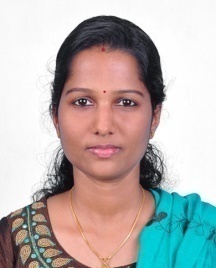 DEPARTMENT OF PANCHAKARMADEPARTMENT OF PANCHAKARMADEPARTMENT OF PANCHAKARMADEPARTMENT OF PANCHAKARMADEPARTMENT OF PANCHAKARMADEPARTMENT OF PANCHAKARMADEPARTMENT OF PANCHAKARMADEPARTMENT OF PANCHAKARMADEPARTMENT OF PANCHAKARMADEPARTMENT OF PANCHAKARMADEPARTMENT OF PANCHAKARMADEPARTMENT OF PANCHAKARMADEPARTMENT OF PANCHAKARMADEPARTMENT OF PANCHAKARMADEPARTMENT OF PANCHAKARMA30Dr.Arathy VDr.Arathy VDr.Arathy VDr.Arathy VAsso. Prof.32 Years12.07.89TCMC12796BAMS MD Kayachikitsa16.11.16NilThiruvonam House, Kizhakkumpatt, Mayanad, Kozhikodearathiayu@gmail.com9895870192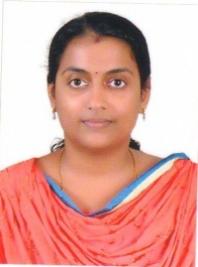 31Dr. Priyanka P SDr. Priyanka P SDr. Priyanka P SDr. Priyanka P SAsst. Prof.30 Years05.03.92TCMC18376BAMS MD Panchakarma03.02.22NilCresent Zennia Appartments, Flat No. 3 B, Thodayad Bypass, Calicutpriyasukumaran123@gmail.com9048669931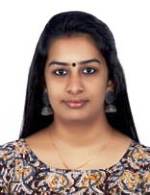 32Dr Nayana T MDr Nayana T MDr Nayana T MDr Nayana T MYoga Teacher25 Year17.07.951108BNYS10.10.19NilKattumadathil House,Kinalur PO, Balusserynayanamanoj555@gmail.com8495884342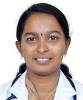 33Mr Durgesh KumarMr Durgesh KumarMr Durgesh KumarMr Durgesh KumarBiostatician33 Years01.03.87NAMSc01.01.17NilPakkamHouse,Pakkam PO, Panayal , Kasargoddurgeshkumark@gmail.com9048025214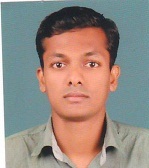 